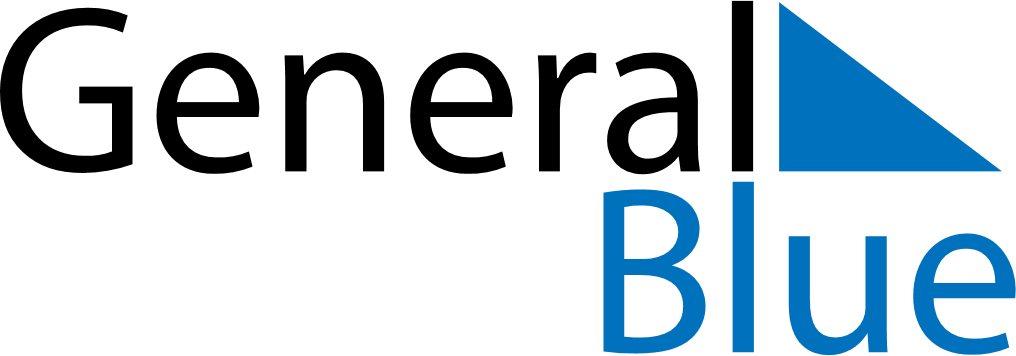 April 2028April 2028April 2028April 2028AngolaAngolaAngolaMondayTuesdayWednesdayThursdayFridaySaturdaySaturdaySunday11234567889Peace Day1011121314151516Good FridayEaster Sunday17181920212222232425262728292930